The Geological Society of London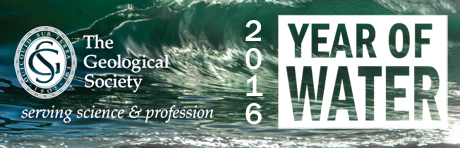 THE 4TH JOINT REGIONAL GROUP
PHOTOGRAPHIC COMPETITIONPHOTOGRAPH ENTRY FORMSECTION 1 – CONTACT DETAILSSECTION 1 – CONTACT DETAILSSECTION 1 – CONTACT DETAILSSECTION 1 – CONTACT DETAILSSECTION 1 – CONTACT DETAILSFirst Name:Surname:Address:Address:Post Code:Telephone No:Email:SECTION 2 – IMAGE ENTRYSECTION 2 – IMAGE ENTRYSECTION 2 – IMAGE ENTRYSECTION 2 – IMAGE ENTRYImage 1 / 4Image 1 / 4Image 1 / 4Image 1 / 4Image Name:Description:Image Location:Image Location:Note: All images must feature the geology of Great Britain and IrelandNote: All images must feature the geology of Great Britain and IrelandNote: All images must feature the geology of Great Britain and IrelandTheme:(tick one)Water: Changing the Geology of Britain and IrelandWater: Changing the Geology of Britain and IrelandTheme:(tick one)Fieldwork BritannicaUndergraduates and GraduatesTheme:(tick one)Fieldwork BritannicaAS/A2 Level StudentImage 2 / 4Image 2 / 4Image 2 / 4Image 2 / 4Image Name:Description:Image Location:Image Location:Note: All images must feature the geology of Great Britain and IrelandNote: All images must feature the geology of Great Britain and IrelandNote: All images must feature the geology of Great Britain and IrelandTheme:(tick one)Water: Changing the Geology of Britain and IrelandWater: Changing the Geology of Britain and IrelandTheme:(tick one)Fieldwork BritannicaUndergraduates and GraduatesTheme:(tick one)Fieldwork BritannicaAS/A2 Level StudentSECTION 2 – IMAGE ENTRY (CONT)SECTION 2 – IMAGE ENTRY (CONT)SECTION 2 – IMAGE ENTRY (CONT)SECTION 2 – IMAGE ENTRY (CONT)Image 3 / 4Image 3 / 4Image 3 / 4Image 3 / 4Image Name:Description:Image Location:Image Location:Note: All images must feature the geology of Great Britain and IrelandNote: All images must feature the geology of Great Britain and IrelandNote: All images must feature the geology of Great Britain and IrelandTheme:(tick one)Water: Changing the Geology of Britain and IrelandWater: Changing the Geology of Britain and IrelandTheme:(tick one)Fieldwork BritannicaUndergraduates and GraduatesTheme:(tick one)Fieldwork BritannicaAS/A2 Level StudentImage 4 / 4Image 4 / 4Image 4 / 4Image 4 / 4Image Name:Description:Image Location:Image Location:Note: All images must feature the geology of Great Britain and IrelandNote: All images must feature the geology of Great Britain and IrelandNote: All images must feature the geology of Great Britain and IrelandTheme:(tick one)Water: Changing the Geology of Britain and IrelandWater: Changing the Geology of Britain and IrelandTheme:(tick one)Fieldwork BritannicaUndergraduates and GraduatesTheme:(tick one)Fieldwork BritannicaAS/A2 Level StudentIf you entered any images under  ‘Fieldwork Britannica’, please enter the details of your education:If you entered any images under  ‘Fieldwork Britannica’, please enter the details of your education:If you entered any images under  ‘Fieldwork Britannica’, please enter the details of your education:If you entered any images under  ‘Fieldwork Britannica’, please enter the details of your education:AS/A2 Level College: (Name, Town/City)AS/A2 Level College: (Name, Town/City)LevelUniversity (Name, Town/CityUniversity (Name, Town/CityYears of Study(from – to)